Об оплате труда руководителей и работников муниципальных бюджетных учреждений Новокубанского городского поселения Новокубанского районаВ соответствии со статьей 134 Трудового кодекса Российской Федерации и в целях совершенствования системы оплаты труда работников муниципальных учреждений   Новокубанского   городского  поселения Новокубанского  района,  п о с т а н о в л я ю:Утвердить:Положение об оплате труда руководителей и работников муниципальных учреждений Новокубанского городского поселения Новокубанского района согласно приложению № 1 к настоящему постановлению;Размеры должностных окладов руководителей и работников муниципального бюджетного учреждения «Служба муниципального заказа» Новокубанского городского поселения Новокубанского района согласно приложению № 2 к настоящему постановлению;Размеры должностных окладов руководителей и работников муниципального бюджетного учреждения «Специализированная служба по вопросам похоронного дела» Новокубанского городского поселения Новокубанского района согласно приложению № 3 к настоящему постановлению;Размеры должностных окладов руководителя и работников муниципального казенного учреждения «Централизованная бухгалтерия» Новокубанского городского поселения Новокубанского района  согласно приложению № 4 к настоящему постановлению.Установить, что действие Положения об оплате труда руководителей муниципальных учреждений Новокубанского городского поселения Новокубанского района, утвержденного подпунктом 1 пункта 1 настоящего постановления, распространяется на руководителей и работников муниципального бюджетного учреждения «Служба муниципального заказа» Новокубанского городского поселения Новокубанского района, муниципального бюджетного учреждения «Специализированная служба по вопросам похоронного дела» Новокубанского городского поселения Новокубанского     района,     муниципального     казенного     учреждения «Централизованная бухгалтерия» Новокубанского городского поселения Новокубанского района.Руководителям    муниципальных   учреждений   Новокубанского городского поселения Новокубанского района разработать, руководствуясь настоящим постановлением, и утвердить соответствующие положения об оплате труда работников, оплата труда которых производится  из средств от приносящей доход деятельности.Постановление администрации Новокубанского городского поселения Новокубанского района от 18 октября 2019 года № 891 «Об оплате труда руководителей и работников муниципальных бюджетных учреждений Новокубанского городского поселения Новокубанского района»,  постановление администрации Новокубанского городского поселения Новокубанского района 23 декабря 2022 года № 1337 «Об оплате труда руководителей и работников муниципальных бюджетных учреждений Новокубанского городского поселения Новокубанского района» признать утратившими силу.  5.       Контроль за выполнением настоящего постановления возложить на заместителя главы  Новокубанского городского поселения Новокубанского района, начальника отдела муниципального контроля   А.Е.Ворожко.6.	Постановление вступает в силу со дня его официального опубликования в официальном информационном бюллетене  «Вестник Новокубанского городского поселения», подлежит размещению на официальном сайте администрации Новокубанского городского поселения Новокубанского района и применяется начиная с 1 января 2023 года.Главы Новокубанского городского поселенияНовокубанского района	    П.В. Манаков                                                                         Приложение № 1                                                                          к постановлению                                                                         администрации Новокубанского                                                                         городского поселения                                                                          Новокубанского района                                                                         от «___» _________ 20__ г. № ___ ПОЛОЖЕНИЕоб оплате труда руководителей и работников муниципальныхучреждений Новокубанского городского поселения Новокубанского районаОбщие положенияНастоящее Положение разработано в целях сохранения единых подходов и особенностей, связанных с условиями оплаты труда руководителей и работников муниципальных учреждений Новокубанского городского поселения Новокубанского района, а также в целях упорядочения оплаты труда руководителей и работников муниципальных учреждений Новокубанского городского поселения Новокубанского района, перечень которых устанавливается муниципальным правовым актом администрации Новокубанского городского поселения Новокубанского района.Оплата труда руководителей муниципальных учрежденийНовокубанского городского поселения Новокубанского районаОплата труда руководителей муниципальных учреждений Новокубанского городского поселения Новокубанского района состоит из месячного должностного оклада, ежемесячных и иных дополнительных выплат.Размеры должностных окладов устанавливаются муниципальным правовым актом администрации Новокубанского городского поселения Новокубанского района.Должностные оклады руководителей муниципальных учреждений  Новокубанского городского поселения Новокубанского района увеличиваются (индексируются) в сроки и в пределах размера повышения (индексации) должностных окладов муниципальных служащих администрации Новокубанского городского поселения Новокубанского района, если иное не установлено муниципальным правовым актом Совета Новокубанского городского поселения Новокубанского района о бюджете  на соответствующий финансовый год и плановый период.К ежемесячным и иным дополнительным выплатам руководителям муниципальных учреждений Новокубанского городского поселения Новокубанского района относятся:ежемесячная надбавка за сложность и напряженность труда – в размере 100 процентов ежемесячного должностного оклада.Конкретный размер ежемесячной надбавки за сложность и напряженность  труда руководителям муниципальных учреждений Новокубанского городского поселения Новокубанского района устанавливается муниципальным правовым актом администрации Новокубанского городского поселения Новокубанского района.При принятии решения об установлении ежемесячной надбавки за сложность и напряженность труда руководителям муниципальных учреждений Новокубанского городского поселения Новокубанского района учитываются:-      стаж (опыт) работы по специальности;- профессиональный уровень исполнения должностных обязанностей в соответствии с уставом такого муниципального учреждения Новокубанского городского поселения Новокубанского района, трудовым договором, сложность, срочность и объем выполняемой работы, применение технических средств, качество исполнения должностных обязанностей.При изменении характера работы и в зависимости от результатов деятельности руководителей муниципальных учреждений Новокубанского городского поселения Новокубанского района размер ежемесячной надбавки  за сложность и напряженность труда может быть изменен по средствам издания  соответствующего муниципального правового акта администрации Новокубанского городского поселения Новокубанского района.Ежемесячная надбавка за сложность и напряженность труда руководителям муниципальных учреждений Новокубанского городского поселения Новокубанского района выплачивается за истекший месяц одновременно с выплатой заработной платы за истекший месяц;премии по результатам работы (размер премий не ограничивается  в пределах фонда оплаты труда),Премирование руководителей муниципальных учреждений  Новокубанского городского поселения Новокубанского района производится по результатам работы за месяц (квартал, год).Основными показателями премирования руководителей муниципальных учреждений  Новокубанского городского поселения Новокубанского района являются:- успешное и добросовестное выполнение руководителями муниципальных учреждений  Новокубанского городского поселения Новокубанского района своих должностных обязанностей в соответствии с уставом такого муниципального учреждения Новокубанского городского поселения Новокубанского района, трудовым договором;- результаты выполнения таким муниципальным учреждением Новокубанского городского поселения Новокубанского района муниципального задания на оказание услуг (выполнение работ);- инициативность и творческий подход к работе, обеспечивающий значительное улучшение финансово-производственных показателей такого муниципального учреждения Новокубанского городского поселения Новокубанского района.Размеры премии, выплачиваемой руководителям муниципальных учреждений Новокубанского городского поселения Новокубанского района, определяется исходя из результатов их деятельности за фактически отработанное время и максимальным размером не ограничивается в пределах фонда оплаты труда.Решение о премировании принимается главой Новокубанского городского поселения Новокубанского района, а в его отсутствии – лицом, его замещающим. Основанием для выплаты премии является муниципальный правовой акт администрации Новокубанского городского поселения Новокубанского района с указанием конкретного размера премии в процентах от ежемесячного должностного оклада, либо в абсолютном выражении.Премия руководителям муниципальных учреждений Новокубанского городского поселения Новокубанского района может быть либо увеличена, либо уменьшена в зависимости от результатов их руководства таким муниципальным учреждением Новокубанского городского поселения Новокубанского района, достижений (упущений) в работе или наличия нарушений трудовой и исполнительской дисциплины;ежемесячное денежное поощрение – в размере 1,5 ежемесячного должностного оклада.               Ежемесячное денежное поощрение устанавливается муниципальным правовым актом администрации Новокубанского городского поселения Новокубанского района.              При изменении характера работы и в зависимости от результатов деятельности руководителей муниципальных учреждений Новокубанского городского поселения Новокубанского района ежемесячное денежное поощрение может быть отменено по средствам издания соответствующего муниципального правового акта администрации Новокубанского городского поселения Новокубанского района;материальная помощь -  в размере 4 ежемесячных должностных окладов.Выплата материальной помощи руководителям муниципальных учреждений Новокубанского городского поселения Новокубанского района производится один раз в году на основании его соответствующего заявления  в размере 4 ежемесячных должностных окладов.Выплата материальной помощи руководителям муниципальных учреждений Новокубанского городского поселения Новокубанского района производится в соответствии с муниципальным правовым актом администрации Новокубанского городского поселения Новокубанского района.Руководителям муниципальных учреждений Новокубанского городского поселения Новокубанского района, назначенным на должность в соответствующем календарном году, выплата материальной помощи производится пропорционально отработанному времени.Руководителям муниципальных учреждений Новокубанского городского поселения Новокубанского района, увольняющимся до окончания календарного года, выплата материальной помощи производится пропорционально отработанному времени.Руководителям муниципальных учреждений Новокубанского городского поселения Новокубанского района производятся иные выплаты, предусмотренные соответствующими законами Российской Федерации и Краснодарского края, муниципальными правовыми актами органов местного самоуправления Новокубанского городского поселения Новокубанского района.Оплата труда работников муниципальных учреждений      Новокубанского городского поселения Новокубанского районаОплата труда работников муниципальных учреждений Новокубанского городского поселения Новокубанского района состоит из месячного должностного оклада, ежемесячных и иных дополнительных выплат.Размеры должностных окладов устанавливаются муниципальным правовым актом администрации Новокубанского городского поселения Новокубанского района.Должностные оклады работников муниципальных учреждений Новокубанского городского поселения Новокубанского района увеличиваются (индексируются) в сроки и в пределах размера повышения (индексации) должностных окладов муниципальных служащих администрации Новокубанского городского поселения Новокубанского района, если иное не установлено муниципальным правовым актом Совета Новокубанского городского поселения Новокубанского района о бюджете  на соответствующий финансовый год и плановый период.К ежемесячным и иным дополнительным выплатам работникам муниципальных учреждений Новокубанского городского поселения Новокубанского района относятся:ежемесячная надбавка за сложность и напряженность труда – в размере 100 процентов ежемесячного должностного оклада.Конкретный размер ежемесячной надбавки за сложность и напряженность труда работникам муниципальных учреждений  Новокубанского городского поселения Новокубанского района устанавливается приказом такого муниципального учреждения Новокубанского городского поселения Новокубанского района.При принятии решения об установлении ежемесячной надбавки за сложность и напряженность труда работникам муниципальных учреждений Новокубанского городского поселения Новокубанского района учитываются:-      стаж (опыт) работы по специальности;- профессиональный уровень исполнения должностных обязанностей в соответствии с уставом такого муниципального учреждения Новокубанского городского поселения Новокубанского района, трудовым договором, сложность, срочность и объем выполняемой работы, применение технических средств, качество исполнения должностных обязанностей.При изменении характера работы и в зависимости от результатов деятельности работников муниципальных учреждений Новокубанского городского поселения Новокубанского района размер ежемесячной надбавки  за сложность и напряженность труда может быть изменен по средствам издания  соответствующего приказа такого муниципального учреждения Новокубанского городского поселения Новокубанского района.Ежемесячная надбавка за сложность и напряженность труда работникам муниципальных учреждений Новокубанского городского поселения Новокубанского района выплачивается за истекший месяц одновременно с выплатой заработной платы за истекший месяц.;премии по результатам работы (размер премий не ограничивается  в пределах фонда оплаты труда).Премирование работников муниципальных учреждений  Новокубанского городского поселения Новокубанского района производится по результатам работы за месяц (квартал, год).Основными показателями премирования работников муниципальных учреждений  Новокубанского городского поселения Новокубанского района являются:- успешное и добросовестное выполнение работниками муниципальных учреждений  Новокубанского городского поселения Новокубанского района своих должностных обязанностей в соответствии с уставом такого муниципального учреждения Новокубанского городского поселения Новокубанского района, трудовым договором в соответствующем периоде;- результаты выполнения таким муниципальным учреждением Новокубанского городского поселения Новокубанского района муниципального задания на оказание услуг (выполнение работ);- инициативность и творческий подход к работе, обеспечивающий значительное улучшение финансово-производственных показателей такого муниципального учреждения Новокубанского городского поселения Новокубанского района;-  качественная подготовка и проведение мероприятий, связанных с уставной деятельностью учреждения;- выполнение порученной работы, связанной с обеспечением рабочего процесса или уставной деятельностью;- качественная подготовка и своевременная сдача отчетности;-участие в течение месяца в выполнении важных работ, мероприятий.Размеры премии, выплачиваемой работникам муниципальных учреждений  Новокубанского городского поселения Новокубанского района, определяется исходя из результатов их деятельности за фактически отработанное  время, и максимальным размером не ограничивается в пределах фонда оплаты труда.Решение о премировании принимается руководителем такого муниципального учреждения Новокубанского городского поселения Новокубанского района, а в его отсутствии – лицом, его замещающим. Основанием для выплаты премии является приказ такого муниципального учреждения Новокубанского городского поселения Новокубанского района с указанием конкретного размера премии в процентах от ежемесячного должностного оклада, так и в абсолютном размере.Премия работникам муниципальных учреждений Новокубанского городского поселения Новокубанского района может быть либо увеличена, либо уменьшена в зависимости от результатов исполнения своих трудовых обязанностей, достижений (упущений) в работе. Руководитель учреждения вправе самостоятельно снижать или лишать премии работника за упущения в работе или ухудшения показателей работы в том числе:- неисполнение обязанностей, возложенных должностной инструкцией;- нарушение штатной, финансовой дисциплины;- предоставление недостоверной информации;- нарушение внутреннего трудового распорядка;- несоблюдение конфиденциальности, нарушение служебной тайны и др.ежемесячное денежное поощрение – в размере 1,5 ежемесячного должностного оклада.               Ежемесячное денежное поощрение устанавливается приказом такого муниципального учреждения Новокубанского городского поселения Новокубанского района.              При изменении характера работы и в зависимости от результатов деятельности работников муниципальных учреждений Новокубанского городского поселения Новокубанского района ежемесячное денежное поощрение может быть отменено по средствам издания соответствующего приказа такого муниципального учреждения Новокубанского городского поселения Новокубанского района;материальная помощь -  в размере 4 должностных окладов.Выплата материальной помощи работникам муниципальных учреждений Новокубанского городского поселения Новокубанского района производится один раз в году на основании его соответствующего заявления  в размере 4 ежемесячных должностных окладов.Выплата материальной помощи работникам муниципальных учреждений Новокубанского городского поселения Новокубанского района производится в соответствии с приказом такого муниципального учреждения Новокубанского городского поселения Новокубанского района.Работникам муниципальных учреждений Новокубанского городского поселения Новокубанского района, назначенным на должность в соответствующем календарном году, выплата материальной помощи производится пропорционально отработанному времени.Работникам муниципальных учреждений Новокубанского городского поселения Новокубанского района, увольняющимся до окончания календарного года, выплата материальной помощи производится пропорционально отработанному времени.Работникам муниципальных учреждений Новокубанского городского поселения Новокубанского района производятся иные выплаты, предусмотренные соответствующими законами Российской Федерации и Краснодарского края,  муниципальными правовыми актами органов местного самоуправления Новокубанского городского поселения Новокубанского района, а также локальными нормативными актами, содержащими нормы трудового права, в пределах компетенции в соответствии с трудовым законодательством, муниципальными правовыми актами органов местного самоуправления Новокубанского городского поселения Новокубанского района,  и коллективным договором.Особенности применения сдельной системы оплаты трудаработников муниципальных учреждений Новокубанскогогородского  поселения Новокубанского районаСдельная система оплаты труда работников муниципальных учреждений Новокубанского городского поселения Новокубанского района состоит из сдельной расценки.Размеры сдельной расценки устанавливаются муниципальным правовым актом администрации Новокубанского городского поселения Новокубанского района.Размеры сдельной расценки работникам муниципальных учреждений  Новокубанского городского поселения Новокубанского района увеличиваются (индексируются) в сроки и в пределах размера повышения (индексации) должностных окладов муниципальных служащих администрации Новокубанского городского поселения Новокубанского района, если иное не установлено муниципальным правовым актом Совета Новокубанского городского поселения Новокубанского района о бюджете на соответствующий финансовый год и плановый период.Оплата труда работников муниципальных учреждений Новокубанского городского поселения Новокубанского района по сдельным расценкам производится за фактически выполненные работы.Работникам муниципальных учреждений Новокубанского городского поселения Новокубанского района, оплата труда которых производится по сдельной системе, ежемесячный должностной оклад, ежемесячные и иные дополнительные выплаты, предусмотренные разделом 3 «Оплата труда работников муниципальных учреждений Новокубанского городского поселения Новокубанского района» настоящего Положения, не устанавливаются.Фонд оплаты труда руководителей и работниковмуниципальных учреждений Новокубанского городскогопоселения Новокубанского районаПри формировании фонда оплаты труда руководителей и работников муниципальных учреждений Новокубанского городского поселения Новокубанского района сверх средств, направляемых для выплаты ежемесячных должностных окладов, предусматриваются средства для выплаты (в расчете на год):ежемесячной надбавки за сложность и напряженность труда – в размере 12 ежемесячных должностных окладов;премий по результатам работы – в размере 16 ежемесячных должностных окладов;ежемесячное денежное поощрение – в размере 18 ежемесячных должностных окладов;материальная помощь – в размере 4 должностных окладов.Руководители муниципальных учреждений Новокубанского городского поселения Новокубанского района имеют право перераспределять средства  фонда оплаты  труда  работников муниципальных учреждений Новокубанского городского поселения Новокубанского района между выплатами, предусмотренными пунктом 4 настоящего раздела.Заключительные положенияНастоящее Положение не распространяется на руководителей и работников муниципальных учреждений Новокубанского городского поселения Новокубанского района, оплата которых производится из средств от осуществления приносящей доход деятельности.Во всем ином не оговоренном в настоящем Положении органы местного самоуправления Новокубанского городского поселения Новокубанского района, руководители и работники муниципальных учреждений Новокубанского городского поселения Новокубанского района руководствуются законодательством Российской Федерации и муниципальными правовыми актами органов местного самоуправления Новокубанского городского поселения Новокубанского района.Начальник финансово-экономическогоотдела администрации Новокубанского городскогопоселения Новокубанского района                                                                                                О.А. ОрешкинаПриложение № 2 к постановлениюадминистрации Новокубанскогогородского поселения Новокубанского районаот «__» ________ 2023г. № __  Размерыдолжностных окладов руководителя и работников Муниципального бюджетного учреждения «Служба муниципального заказа» Новокубанского городского поселения Новокубанского районаНачальник финансово-экономического отдела администрации Новокубанскогогородского поселенияНовокубанского района                                                                                                                                     О.А. ОрешкинаПриложение № 3 к постановлениюадминистрации Новокубанскогогородского поселения Новокубанского районаот «___» __________ 2023г. №__ Размерыдолжностных окладов руководителя и работников Муниципального бюджетного учреждения «Специализированная служба по вопросам похоронного дела» Новокубанского городского поселения Новокубанского районаНачальник финансово-экономического отдела администрации Новокубанскогогородского поселенияНовокубанского района                                                                                                                          О.А. ОрешкинаПриложение № 4 к постановлениюадминистрации Новокубанскогогородского поселения Новокубанского районаот «__» _________ 2023г. № ___Размерыдолжностных окладов руководителя и работников Муниципального казенного учреждения «Централизованная бухгалтерия» Новокубанского городского поселения Новокубанского районаНачальник финансово-экономического отдела администрации Новокубанскогогородского поселенияНовокубанского района                                                                                                                                  О.А. ОрешкинаО внесении изменений в постановление администрации Новокубанского городского поселения Новокубанского района от 05 апреля 2021 года№ 403 «Об утверждении Порядка принятия решения о разработке, формирования, реализации и оценки эффективности реализации муниципальных программ Новокубанского городского поселенияНовокубанского района»В соответствии со статьей 179 Бюджетного кодекса Российской Федерации и Федеральным законом от 6 октября 2003 года № 131-ФЗ «Об общих принципах организации местного самоуправления в Российской Федерации» п о с т а н о в л я ю:	1. Утвердить изменения в постановление администрации Новокубанского городского поселения Новокубанского района от 05 апреля 2021 года № 403 «Об утверждении Порядка принятия решения о разработке, формирования, реализации и оценки эффективности реализации муниципальных программ Новокубанского городского поселения Новокубанского района» согласно приложению к настоящему постановлению.3. Контроль за выполнением настоящего постановления возложить на начальника финансово-экономического отдела администрации Новокубанского городского поселения Новокубанского района О.А. Орешкину.4. Постановление вступает в силу со дня его официального опубликования в информационном бюллетене «Вестник Новокубанского городского поселения» и подлежит размещению на официальном сайте администрации Новокубанского городского поселения Новокубанского района.Глава Новокубанского городского поселения Новокубанского района                                                                                                                              П.В. МанаковПриложение к постановлению администрацииНовокубанского городскогопоселения Новокубанского районаот 25.01.2023 г.  № 39ИЗМЕНЕНИЯ вносимые в постановление администрации Новокубанского городского поселения Новокубанского района от 05 апреля 2021 года № 403 «Об утверждении Порядка принятия решения о разработке, формирования, реализации и оценки эффективности реализации муниципальных программ Новокубанского городского поселения Новокубанского района»	В Приложение к постановлению администрации Новокубанского городского поселения Новокубанского района от 05 апреля 2021 года № 403 «Об утверждении Порядка принятия решения о разработке, формирования, реализации и оценки эффективности реализации муниципальных программ Новокубанского городского поселения Новокубанского района» внести следующие изменения:«1.9. Муниципальная программа утверждается постановлением администрации Новокубанского городского поселения Новокубанского района.1.10. По каждой муниципальной программе ее координатором ежегодно проводится оценка эффективности ее реализации.1.11. Координатор муниципальной программы обеспечивает регистрацию муниципальной программы и её изменения в федеральном государственном реестре документов стратегического планирования в соответствии со статьёй 12 Федерального закона от 28 июня 2014 года № 172-ФЗ «О стратегическом планировании в Российской Федерации» в течение 10 дней со дня утверждения муниципальной программы.».Пункт 4.1. раздела 4 изложить в следующей редакции:«4.1. Текущее управление муниципальной программой осуществляет ее координатор, который:обеспечивает разработку муниципальной программы, ее согласование с координаторами подпрограмм, участниками муниципальной программы;формирует структуру муниципальной программы и перечень координаторов подпрограмм, участников муниципальной программы;организует реализацию муниципальной программы, координацию деятельности координаторов подпрограмм, участников муниципальной программы, принимает решение о внесении изменений в муниципальную программу и несет ответственность за достижение показателей муниципальной программы;принимает решение о необходимости внесения в установленном порядке изменений в муниципальную программу;проводит работу по размещению актуальной версии муниципальной программы на официальном сайте администрации Новокубанского городского поселения Новокубанского района;организует работу по достижению целевых показателей муниципальной программы;осуществляет подготовку предложений по объемам и источникам финансирования реализации муниципальной программы на основании предложений координаторов подпрограмм, участников муниципальной программы;разрабатывает формы отчетности для координаторов подпрограмм и участников муниципальной программы, необходимые для осуществления контроля за выполнением муниципальной программы, устанавливает сроки их предоставления;проводит мониторинг реализации муниципальной программы и анализ отчетности, представляемой координаторами подпрограмм и участниками муниципальной программы;ежегодно проводит оценку эффективности реализации муниципальной программы;готовит ежегодный доклад о ходе реализации муниципальной программы и оценке эффективности ее реализации (далее - доклад о ходе реализации муниципальной программы);организует информационную и разъяснительную работу, направленную на освещение целей и задач муниципальной программы в печатных средствах массовой информации, на официальном сайте в информационно-телекоммуникационной сети «Интернет»;размещает информацию о ходе реализации (отчеты) и достигнутых результатах муниципальной программы на официальном сайте администрации Новокубанского городского поселения Новокубанского района в информационно-телекоммуникационной сети «Интернет», а также в федеральном государственном реестре документов стратегического планирования;осуществляет иные полномочия, установленные муниципальной программой».Пункт 4.3. раздела 4 изложить в следующей редакции:4.3. Финансово-экономический отдел администрации Новокубанского городского поселения Новокубанского района ежеквартально, до 15-числа, обеспечивает размещение на официальном сайте администрации Новокубанского городского поселения Новокубанского района информации о бюджетных ассигнованиях и кассовых расходах бюджета Новокубанского городского поселения Новокубанского района на реализацию муниципальных программ, в том числе источником финансового обеспечения которых являются средства краевого и федерального бюджетов».Начальник финансово-экономическогоотдела администрации Новокубанскогогородского поселенияНовокубанского района	О.А. Орешкина                       Информационный бюллетень «Вестник Новокубанского городского поселения Новокубанского района»№ 3 от 25.01.2023г. Учредитель: Совет Новокубанского городского поселения Новокубанского района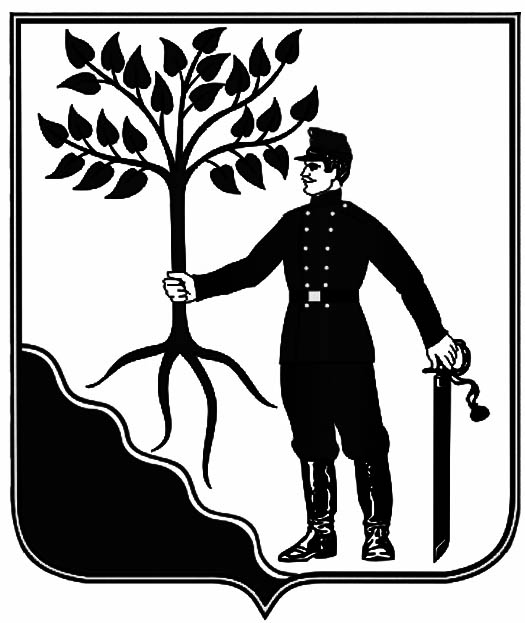 АДМИНИСТРАЦИЯАДМИНИСТРАЦИЯНОВОКУБАНСКОГО ГОРОДСКОГО ПОСЕЛЕНИЯНОВОКУБАНСКОГО ГОРОДСКОГО ПОСЕЛЕНИЯНОВОКУБАНСКОГО  РАЙОНАНОВОКУБАНСКОГО  РАЙОНАПОСТАНОВЛЕНИЕПОСТАНОВЛЕНИЕот  25.01.2023 г.№  38г. Новокубанскг. НовокубанскНаименование должности (профессии)Размер месячного должностного оклада/сдельной расценки (рублей)1. Должности специалистов и служащих1. Должности специалистов и служащихНачальник10 648,00Заместитель начальника7 638,00Главный специалист6 525,00Ведущий специалист5 331,00Специалист 1 категории4 014,00Специалист 1 категории, юрисконсульт4 014,002. Профессии рабочих2. Профессии рабочихВодитель автомобиля4 014,00Специалист по благоустройству4 014,00Ведущий специалист по благоустройству5 331,00Главный специалист по благоустройству6 525,00Администратор4 014,00Вахтер4 014,00Машинист автогрейдера7 294,00Дворник4 014,00Сторож4 014,00Кассир билетного хозяйства4 014,00Контролер-посадчик4 014,00Механик4 014,00Техник-электрик4 014,00Уборщик производственных и служебных помещений4 014,00Рабочий по текущему ремонту и благоустройству4 014,00Рабочий по комплексному обслуживанию и ремонту зданий4 014,00Рабочий по кошению сорной растительности0,55 за кв. мНаименование должности (профессии)Размер месячного должностного оклада/сдельной расценки (рублей)1. Должности специалистов и служащих1. Должности специалистов и служащихНачальник10 648,00Ведущий специалист5 331,00Специалист 1 категории4 014,002. Профессии рабочих2. Профессии рабочихРабочий4 014,00Наименование должности (профессии)Размер месячного должностного оклада/сдельной расценки (рублей)1. Должности специалистов и служащих1. Должности специалистов и служащихНачальник8 514,00Заместитель начальника7 739,00Главный бухгалтер7 442,00Главный специалист6 525,00Ведущий специалист5 331,00Специалист 1 категории5 300,00АДМИНИСТРАЦИЯАДМИНИСТРАЦИЯНОВОКУБАНСКОГО ГОРОДСКОГО ПОСЕЛЕНИЯНОВОКУБАНСКОГО ГОРОДСКОГО ПОСЕЛЕНИЯНОВОКУБАНСКОГО  РАЙОНАНОВОКУБАНСКОГО  РАЙОНАПОСТАНОВЛЕНИЕПОСТАНОВЛЕНИЕот  25.01.2023 г. № 39г. Новокубанскг. НовокубанскИнформационный бюллетень «Вестник Новокубанского городского поселения Новокубанского района»Адрес редакции-издателя:352235, Краснодарский край, Новокубанский район, г. Новокубанск, ул. Первомайская, 128.Главный редактор                   А. Е. ВорожкоНомер подписан к печати 25.01.2023 в 10-00Тираж 30 экземпляровДата выхода бюллетеня 25.01.2023Распространяется бесплатно